ПОСТАНОВЛЕНИЕ16 июня  2020 года								№  125-3с. ПокровскоеНа основании пункта 9 статьи 26, пункта 5.1 статьи 27 Федерального закона «Об основных гарантиях избирательных прав и права на участие в референдуме граждан Российской Федерации», пункта 25 «Порядка формирования резерва составов участковых комиссий и назначении нового члена участковой комиссии из резерва составов участковых комиссий», утвержденного Постановлением ЦИК России от 05.12.2012 года № 152/1137-6, постановления Избирательной комиссии Ростовской области от 24.05.2018 № 38-9 «О возложении полномочий по формированию резерва составов участковых комиссий на территориальные избирательные комиссии»,Территориальная избирательная комиссия Неклиновского района  Ростовской области ПОСТАНОВЛЯЕТ:1. Исключить из резерва состава участковых комиссий избирательных участков, участков референдума Неклиновского района, кандидатуры согласно прилагаемому списку приложения №1.2.Направить настоящее постановление в Избирательную комиссию Ростовской области.3. Разместить настоящее постановление на сайте Территориальной избирательной комиссии в информационно-телекоммуникационной сети «Интернет».4. Контроль за выполнением настоящего постановления возложить на секретаря Территориальной избирательной комиссии Неклиновского района Н.А. Харченко.	Председатель комиссии					М.Ю. Сафонов	Секретарь комиссии 						Н.А. ХарченкоПриложение к постановлению ТИК Неклиновского района от 16 июня 2020 года № 125-3Список кандидатур для исключения из резерва составов участковых комиссий Неклиновского района Ростовской областина основании подпункта «г» пункта 25 Порядка формирования резерва составов участковых комиссий и назначения нового члена участковой комиссии из резерва составов участковых комиссий ТЕРРИТОРИАЛЬНАЯ ИЗБИРАТЕЛЬНАЯ  КОМИССИЯНЕКЛИНОВСКОГО РАЙОНА  РОСТОВСКОЙ  ОБЛАСТИТЕРРИТОРИАЛЬНАЯ ИЗБИРАТЕЛЬНАЯ  КОМИССИЯНЕКЛИНОВСКОГО РАЙОНА  РОСТОВСКОЙ  ОБЛАСТИТЕРРИТОРИАЛЬНАЯ ИЗБИРАТЕЛЬНАЯ  КОМИССИЯНЕКЛИНОВСКОГО РАЙОНА  РОСТОВСКОЙ  ОБЛАСТИОб исключении из резерва составов участковых комиссий избирательных участков, участков референдума№ п/пФамилия, имя, отчество
Кем предложенБольшенеклиновское сельское поселениеБольшенеклиновское сельское поселениеБольшенеклиновское сельское поселение1Клевцова Наталья ВасильевнаСобрание избирателей по месту жительстваПлатовское сельское поселениеПлатовское сельское поселениеПлатовское сельское поселение16Назарова Ольга ИванонаСобрание избирателей по месту жительства 17Фишер Ольга ВладимировнаСобрание избирателей по месту жительстваПриморское сельское поселениеПриморское сельское поселениеПриморское сельское поселение34Пятецкая Юлия СергеевнаРегиональное отделение Всероссийской политической партии ПАРТИЯ ЗА СПРАВЕДЛИВОСТЬ! В Ростовской областиСамбекское сельское поселениеСамбекское сельское поселениеСамбекское сельское поселение35Панченко Галина ДмитриевнаРегиональное отделение Всероссийской политической партии ПАРТИЯ ЗА СПРАВЕДЛИВОСТЬ! В Ростовской области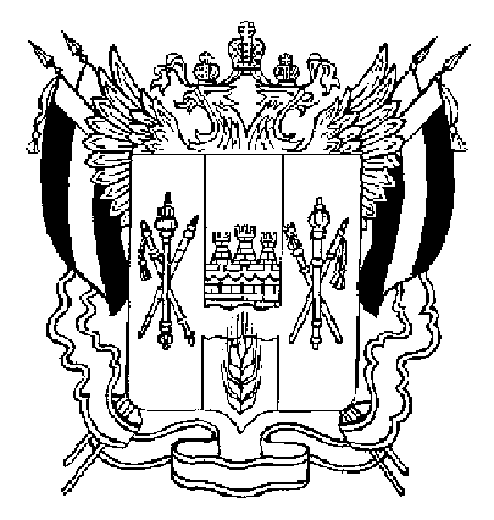 